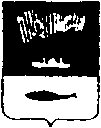 АДМИНИСТРАЦИЯ ГОРОДА МУРМАНСКАП О С Т А Н О В Л Е Н И Е 29.10.2018                                                                                                        3737О внесении изменений в приложение к постановлениюадминистрации города Мурманска от 09.02.2017 № 306 «Об утверждении состава рабочей группы по развитию негосударственного (немуниципального) сектора услуг в социальной сфере в городе Мурманске»(в ред. постановлений от 06.02.2018 № 275, от 05.04.2018 № 938)В связи с организационно-штатными изменениями п о с т а н о в л я ю:1. Внести в приложение к постановлению администрации города Мурманска от 09.02.2017 № 306 «Об утверждении состава рабочей группы по развитию негосударственного (немуниципального) сектора услуг в социальной сфере в городе Мурманске» (в ред. постановлений от 06.02.2018 № 275,           от 05.04.2018 № 938) следующие изменения:1.1. Исключить из состава рабочей группы по развитию негосударственного (немуниципального) сектора услуг в социальной сфере в городе Мурманске (далее – рабочая группа) Печникову Ю.В. 1.2. Включить в состав рабочей группы:- Кондрашову М.В. – ведущего специалиста отдела стратегического планирования, целевых программ и международного сотрудничества комитета по экономическому развитию администрации города Мурманска – секретарем рабочей группы;- Бертс М.Д. – начальника отдела общественных связей и шефской работы комитета по социальной поддержке, взаимодействию с общественными организациями и делам молодежи администрации города Мурманска  – членом рабочей группы.1.3. Слова:исключить.1.4. После слов:дополнить словами:Отделу информационно-технического обеспечения и защиты информации администрации города Мурманска (Кузьмин А.Н.) разместить настоящее постановление на официальном сайте администрации города Мурманска в сети Интернет.Контроль за выполнением настоящего постановления возложить на заместителя главы администрации города Мурманска Левченко Л.М.«Печниковой Ю.В. –Березиной М.Н.–начальником отдела стратегического планирования, целевых программ и международного сотрудничества комитета по экономическому развитию администрации города Мурманска»«Канаш И.С. –Парской И.В.–заместителем председателя комитета по экономическому развитию администрации города Мурманска»«Кондрашовой М.В.–Березиной М.Н.–начальником отдела стратегического планирования, целевых программ и международного сотрудничества комитета по экономическому развитию администрации города Мурманска».Глава администрации города Мурманска            А.И. Сысоев